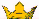 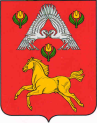 А Д М И Н И С Т Р А Ц И ЯВЕРХНЕПОГРОМЕНСКОГО  СЕЛЬСКОГО  ПОСЕЛЕНИЯСРЕДНЕАХТУБИНСКОГО  РАЙОНА   ВОЛГОГРАДСКОЙ  ОБЛАСТИП О С Т А Н О В Л Е Н И Еот 01 апреля 2019 г. № 31Об утверждении плана работы администрации Верхнепогроменского сельского поселения на II квартал 2019 годаП о с т а н о в л я ю :1. Утвердить план работы администрации Верхнепогроменского сельского поселения на II квартал 2019 года.Глава Верхнепогроменского сельского поселения                                                                   К.К. Башулов                                                               Утвержден                                                                                                    постановлением администрации	Верхнепогроменского	сельского поселения	от 01.04.2019 г № 31ПЛАНработы администрации Верхнепогроменского сельского поселенияна II квартал 2019 года№/№п/пМероприятияДата проведенияОтветственный за проведение12341.Проведение месячника по благоустройству и наведению санитарного порядка территории сельского поселенияс 1.04.2019г. по 08.05.2019г.Жидков В.Е. специалист 2 категории администрации сельского поселения2.Обсуждение итогов проведения месячника по благоустройству территории сельского поселения13.05.2019г.Жидков В.Е. специалист 2 категории администрации сельского поселения3.Проведение сходов граждан:-с.Верхнепогромное-п.Волжанка-п.Звездный18.05.201919.05.201925.05.2019Башулов К.К., глава сельского поселения4.Проведение субботников по наведению санитарного порядка и благоустройству территории населенных пунктов сельского поселения05 апреля 2019 г.; 26 апреля 2019 г.Жидков В.Е. специалист 2 категории администрации сельского поселения5.Проведение рейдов по проверке использования земель на территории сельского поселенияапрель- май 2019 гКозловцева С.М., специалист 2 категории администрации сельского поселения6.Проведение планерных совещаний с руководителями предприятий, учреждений, организаций4;11;18;25 апреля 2019 г.; 6,13,20,27 мая 2019г.; 6;13;20;27 июня 2019г.Башулов К.К., глава Верхнепогроменского сельского поселения7. 7.1.7.2.7.3.7.4.Совещания с руководителями организаций, учреждений, предприятий:- о соблюдении правил пожарной безопасности и соблюдении мер повышенной безопасности на территории поселения- о  мерах по организации летнего отдыха детей и подростков- о подготовке отопительного сезона 2019-20 гг.- о работе по благоустройству территории населенных пунктов18.04.2019г.14.05.2019г.20.06.2019г.19.04.2019г.24.05.2019г.17.05.2019 г19.04.2019г.17.05.2019г.21.06.2019г.Башулов К.К., глава Верхнепогроменского сельского поселенияБасова И.Н., директор МОУ СОШ с.Верхнепогромное;Могилатова Е.Н. директор «Лиманная ООШ»;Лысенко Т.С.- директор МКУК «Верхнепогроменский СДК»Басова И.Н., директор МОУ СОШ с.Верхнепогромное;Клюева Г.И., заведующая Верхнепогроменским ФАПМогилатова Е.Н. директор «Лиманная ООШ»;Лысенко Т.С.- директор МКУК «Верхнепогроменский СДК»Башулов К.К., глава сельского поселения8.Проведение мероприятий, посвященных празднику Весны и Труда (праздничный огонек, концерт)01 мая 2019г.Лысенко т.С.- директор МКУК "Верхнепогроменский СДК"9.Проведение мероприятий, посвященных Дню Победы (митинг с возложением венков, праздничный огонек, концерт)09 мая 2019г.Лысенко Т.С.- директор МКУК "Верхнепогроменский СДК"Басова И.Н., директор МОУ СОШ с.ВерхнепогромноеМогилатова Е.Н. директор "Лиманная ООШ"10.День защиты детей01 июня 2019г.Лысенко Т.С.- директор МКУК "Верхнепогроменский СДК"Басова И.Н., директор МОУ СОШ с.Верхнепогромное;Могилатова Е.Н. директор "Лиманная ООШ"11.Проведение мероприятий, посвященных Дню принятия Декларации о государственном суверенитете Российской Федерации (праздничный огонек)11 июня 2019г.Лысенко Т.С.- директор МКУК "Верхнепогроменский СДК"12.День памяти и Скорби22 июня 2019г.Лысенко Т.С.- директор МКУК "Верхнепогроменский СДК"Басова И.Н., директор МОУ СОШ с. Верхнепогромное ;Могилатова Е.Н. директор "Лиманная ООШ"14.День молодежи (конкурсы, дискотека)27 июня 2019г.Лысенко Т.С.- директор МКУК "Верхнепогроменский СДК"Басова И.Н., директор МОУ СОШ с.Верхнепогромное;Могилатова Е.Н. директор "Лиманная ООШ"15.Работа комиссий при администрации сельского поселения:- общественного совета по делам несовершеннолетних и защите их прав-административнойкомиссии-комиссия по чрезвычайным ситуациям и пожарной безопасности- межведомственной комиссии по оценке соответствия помещений жилищного фонда сельского поселения установленным требованиям, признанию помещений пригодными (непригодными) для проживания граждан и многоквартирных домов аварийными и подлежащими сносу- комиссии по обеспечению поступлений доходов в консолидированный бюджет сельского поселения- комиссии по выявлению объектов самовольного строительства на территории сельского поселения- комиссии по урегулированию конфликта интересов- комиссии по соблюдению требований к служебному поведению муниципальных служащихпо плану комиссийпо плану комиссийпо плану комиссийпо плану комиссийпо плану комиссийпо плану комиссийКозловцева С.М., специалист 2 категории администрации сельского поселения Королёва А.М. главный специалист администрации сельского поселенияЖидков В.Е. специалист 2 категории администрации сельского поселения  Башулов К.К., глава сельского поселенияИзделеева Е.Ш. главный бухгалтер администрации сельского поселенияЖидков В.Е. специалист 2 категории администрации сельского поселения Джумалиева А.Ж., ведущий специалист администрации сельского поселенияДжумалиева А.Ж., ведущий специалист администрации сельского поселения16.Прием граждан по личным вопросам8, 15,22,29 апреля 2019г., 6,13,20,27 мая 2019 г., 3,10,17,24 июня 2019г.Башулов К.К., глава Верхнепогроменского сельского поселения17.Проведение приемов граждан на выезде:-п. Волжанка- п. Звездный21.04.2019г.19.052019г.16.06.2019г.28.04.2019г.25.05.2019г.23.06.2019г.Башулов К.К., глава сельского поселения; специалисты администрации сельского поселения